Light Absorption: Black Paper vs. White PaperPurpose: shows how sunlight is differently absorbed with the black paper representing the land and rocks, and the white representing the ice and glaciersMaterials:2 identical drinking glasses or jars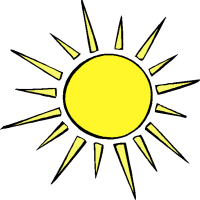 WaterThermometer2 rubberbands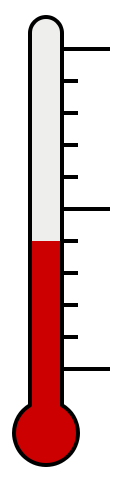 White paperBlack paper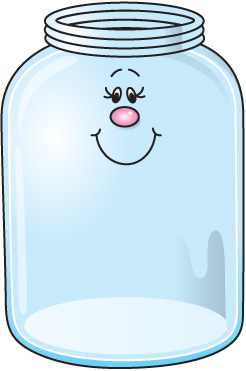 Procedure:Wrap the white paper around one of the glasses using a rubberband to hold it on.Do the same with the black paper and the other glass.Fill the glasses with the exact same amount of water.Leave the glasses out in the sun for a couple of hours before returning to measure the temperature of the water in each.Have students record the temperatures and write down their observationsStudent Worksheet
Light Absorption: Black paper vs. White paper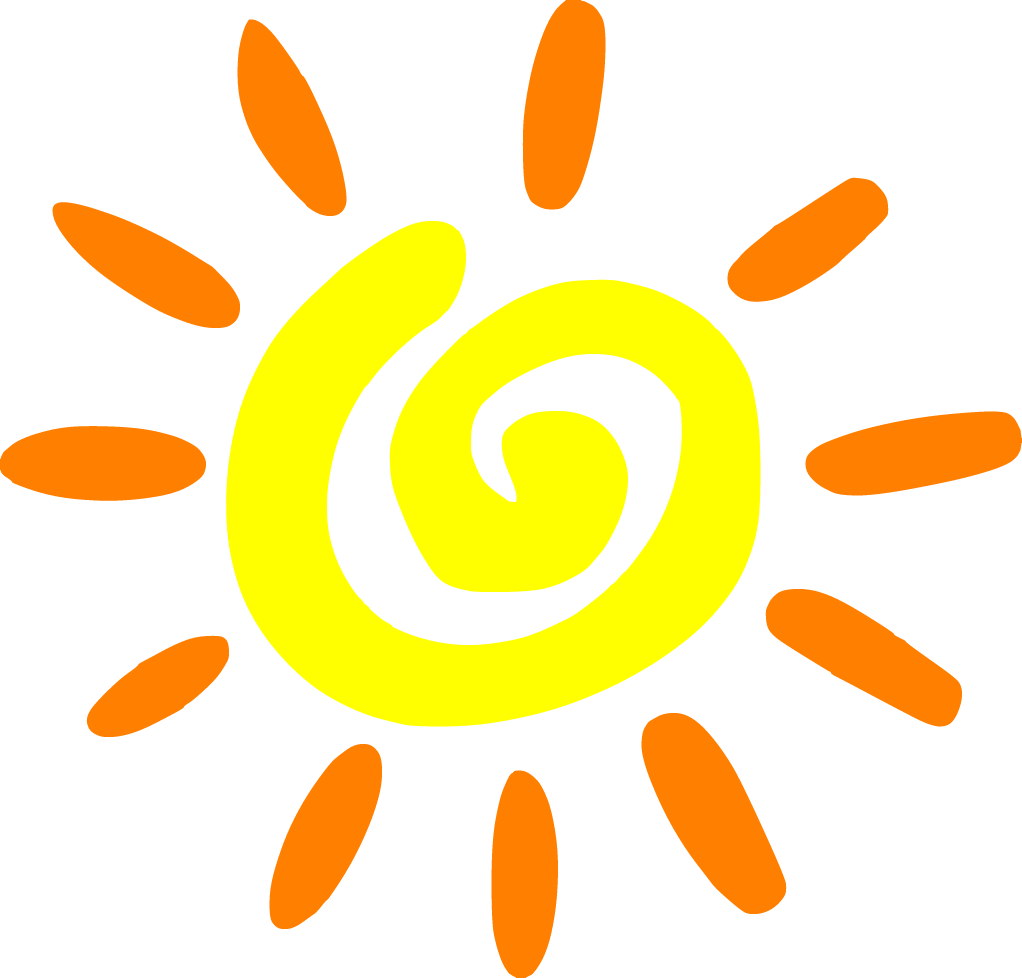 Name____________________________ Directions: Measure and make sure the temperatures of both jars, which are covered with black paper and white paper, are same before putting them under sunlight. Then, check and record the temperature of both jars every 2 hours, maximum 6 hours, after putting them under the sun.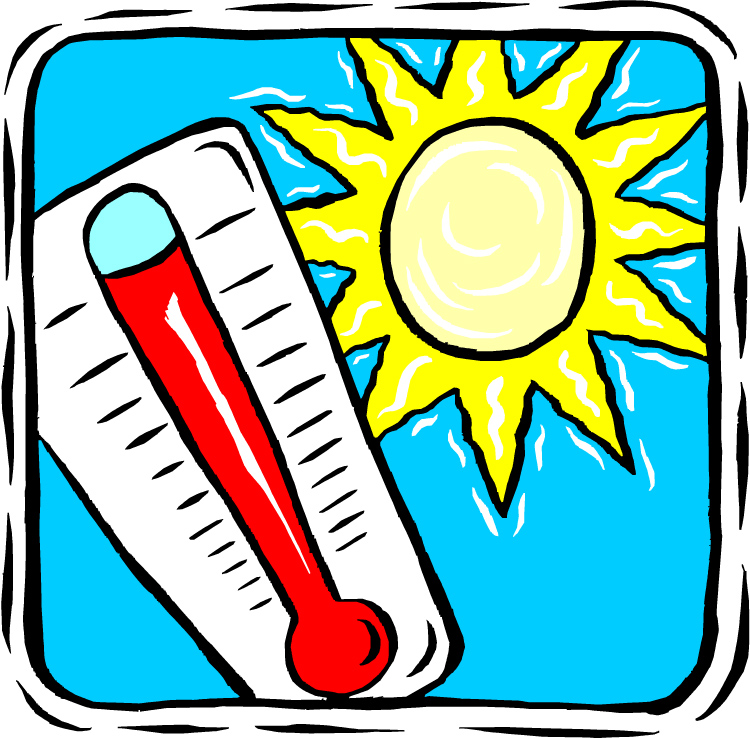 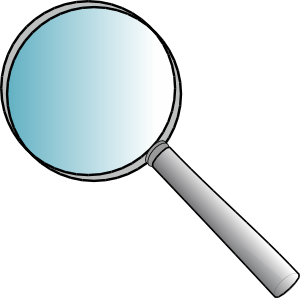 Name___________________Questions1. What happened to the temperature of the jar that was covered with white paper?2. What happened to the temperature of the jar that was covered with black paper?3. Which jar was hotter?4. Why was the one jar hotter than the other?5. What do black paper and white paper represent?TimeTemperature of Jar with Black PaperTemperature of Jar with 
White Paper(Before putting jars under the sunlight)(2 Hours Later)(4 Hours Later)(6 Hours Later)